** Se podrá solicitar documentación que lo acredite como representante legal.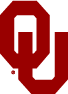 Universidad de OklahomaUniversidad de OklahomaUniversidad de OklahomaUniversidad de OklahomaUniversidad de OklahomaUniversidad de OklahomaUniversidad de OklahomaAutorización para la Divulgación Verbal de Información Protegida de Salud a TercerosAuthorization to Release Protected Health Information Verbally to OthersAutorización para la Divulgación Verbal de Información Protegida de Salud a TercerosAuthorization to Release Protected Health Information Verbally to OthersAutorización para la Divulgación Verbal de Información Protegida de Salud a TercerosAuthorization to Release Protected Health Information Verbally to OthersAutorización para la Divulgación Verbal de Información Protegida de Salud a TercerosAuthorization to Release Protected Health Information Verbally to OthersAutorización para la Divulgación Verbal de Información Protegida de Salud a TercerosAuthorization to Release Protected Health Information Verbally to OthersAutorización para la Divulgación Verbal de Información Protegida de Salud a TercerosAuthorization to Release Protected Health Information Verbally to OthersAutorización para la Divulgación Verbal de Información Protegida de Salud a TercerosAuthorization to Release Protected Health Information Verbally to OthersAutorización para la Divulgación Verbal de Información Protegida de Salud a TercerosAuthorization to Release Protected Health Information Verbally to OthersAutorización para la Divulgación Verbal de Información Protegida de Salud a TercerosAuthorization to Release Protected Health Information Verbally to OthersAutorización para la Divulgación Verbal de Información Protegida de Salud a TercerosAuthorization to Release Protected Health Information Verbally to OthersAutorización para la Divulgación Verbal de Información Protegida de Salud a TercerosAuthorization to Release Protected Health Information Verbally to OthersAutorización para la Divulgación Verbal de Información Protegida de Salud a TercerosAuthorization to Release Protected Health Information Verbally to OthersAutorización para la Divulgación Verbal de Información Protegida de Salud a TercerosAuthorization to Release Protected Health Information Verbally to OthersAutorización para la Divulgación Verbal de Información Protegida de Salud a TercerosAuthorization to Release Protected Health Information Verbally to OthersAutorización para la Divulgación Verbal de Información Protegida de Salud a TercerosAuthorization to Release Protected Health Information Verbally to OthersAutorización para la Divulgación Verbal de Información Protegida de Salud a TercerosAuthorization to Release Protected Health Information Verbally to OthersAutorización para la Divulgación Verbal de Información Protegida de Salud a TercerosAuthorization to Release Protected Health Information Verbally to OthersAutorización para la Divulgación Verbal de Información Protegida de Salud a TercerosAuthorization to Release Protected Health Information Verbally to OthersAutorización para la Divulgación Verbal de Información Protegida de Salud a TercerosAuthorization to Release Protected Health Information Verbally to OthersAutorización para la Divulgación Verbal de Información Protegida de Salud a TercerosAuthorization to Release Protected Health Information Verbally to OthersApellido:Apellido:Nombre:Nombre:Segundo Nombre:Segundo Nombre:Segundo Nombre:Otros Nombres Usados:Otros Nombres Usados:Otros Nombres Usados:Otros Nombres Usados:Otros Nombres Usados:Fecha de Nacimiento:Fecha de Nacimiento:Fecha de Nacimiento:Fecha de Nacimiento:Dirección:Ciudad:Ciudad:Estado:Estado:Código Postal:Teléfono Particular:Teléfono Particular:Teléfono Particular:Teléfono Particular:(         )      (         )        Teléfono Alternativo:   Teléfono Alternativo:   Teléfono Alternativo: (         )      (         )      (         )      (         )       Teléfono Móvil: Teléfono Móvil: Teléfono Móvil:(         )      (         )      (         )      (         )      Si se encuentra actualmente inscripto en la Universidad de Oklahoma indique la fecha de inscripción desde:   Si se encuentra actualmente inscripto en la Universidad de Oklahoma indique la fecha de inscripción desde:   Si se encuentra actualmente inscripto en la Universidad de Oklahoma indique la fecha de inscripción desde:   Si se encuentra actualmente inscripto en la Universidad de Oklahoma indique la fecha de inscripción desde:   Si se encuentra actualmente inscripto en la Universidad de Oklahoma indique la fecha de inscripción desde:   Si se encuentra actualmente inscripto en la Universidad de Oklahoma indique la fecha de inscripción desde:   Si se encuentra actualmente inscripto en la Universidad de Oklahoma indique la fecha de inscripción desde:   Si se encuentra actualmente inscripto en la Universidad de Oklahoma indique la fecha de inscripción desde:   hastaYo,autorizo a:                                                                                                                                                    Nombre del Médico, Profesional y/o Clínica/Departamento                                                                                                                                                    Nombre del Médico, Profesional y/o Clínica/Departamento                                                                                                                                                    Nombre del Médico, Profesional y/o Clínica/Departamento                                                                                                                                                    Nombre del Médico, Profesional y/o Clínica/Departamentoa divulgar  verbalmente la información relacionada con los horarios o las citas y mi información de salud protegida desde (fecha) _______________ hasta (fecha) ____________________, mantenida o creada por el profesional nombrado anteriormente al Destinatario nombrado a continuación.  a divulgar  verbalmente la información relacionada con los horarios o las citas y mi información de salud protegida desde (fecha) _______________ hasta (fecha) ____________________, mantenida o creada por el profesional nombrado anteriormente al Destinatario nombrado a continuación.  a divulgar  verbalmente la información relacionada con los horarios o las citas y mi información de salud protegida desde (fecha) _______________ hasta (fecha) ____________________, mantenida o creada por el profesional nombrado anteriormente al Destinatario nombrado a continuación.  a divulgar  verbalmente la información relacionada con los horarios o las citas y mi información de salud protegida desde (fecha) _______________ hasta (fecha) ____________________, mantenida o creada por el profesional nombrado anteriormente al Destinatario nombrado a continuación.  Autorizo la Divulgación Verbal de la Información Antes Citada a: Autorizo la Divulgación Verbal de la Información Antes Citada a: Autorizo la Divulgación Verbal de la Información Antes Citada a: Autorizo la Divulgación Verbal de la Información Antes Citada a: Autorizo la Divulgación Verbal de la Información Antes Citada a: Autorizo la Divulgación Verbal de la Información Antes Citada a: Autorizo la Divulgación Verbal de la Información Antes Citada a: Autorizo la Divulgación Verbal de la Información Antes Citada a: Autorizo la Divulgación Verbal de la Información Antes Citada a: Autorizo la Divulgación Verbal de la Información Antes Citada a: Autorizo la Divulgación Verbal de la Información Antes Citada a: Autorizo la Divulgación Verbal de la Información Antes Citada a: Autorizo la Divulgación Verbal de la Información Antes Citada a: Autorizo la Divulgación Verbal de la Información Antes Citada a: Autorizo la Divulgación Verbal de la Información Antes Citada a: Autorizo la Divulgación Verbal de la Información Antes Citada a: Nombre del Destinatario:      Nombre del Destinatario:      Nombre del Destinatario:      Nombre del Destinatario:      Nombre del Destinatario:      Nombre del Destinatario:      Nombre del Destinatario:      Nombre del Destinatario:      Nombre del Destinatario:      Nombre del Destinatario:      Nombre del Destinatario:      Nombre del Destinatario:      Nombre del Destinatario:      Nombre del Destinatario:      Nombre del Destinatario:      Nombre del Destinatario:      Relación con el Paciente:       Relación con el Paciente:       Relación con el Paciente:       Relación con el Paciente:       Relación con el Paciente:       Relación con el Paciente:       Relación con el Paciente:       Relación con el Paciente:       Relación con el Paciente:      Relación con el Paciente:      Relación con el Paciente:      Relación con el Paciente:      Relación con el Paciente:      Relación con el Paciente:      Relación con el Paciente:      Relación con el Paciente:      Dirección:      Dirección:      Dirección:      Dirección:      Dirección:      Dirección:      Dirección:      Dirección:      Dirección:      Dirección:      Dirección:      Dirección:      Dirección:      Dirección:      Dirección:      Dirección:      Ciudad:      Estado:     Estado:     Código Postal:     Código Postal:     Código Postal:     Código Postal:     Código Postal:     Ciudad:          Estado:      	Estado:      	Estado:      	Estado:      	Estado:      	Estado:      	Código Postal:     Fax:      Fax:      Teléfono:     Teléfono:     Teléfono:     Teléfono:     Teléfono:     Teléfono:     Fax:      Fax:      Teléfono:     Teléfono:     Teléfono:     Teléfono:     Teléfono:     Teléfono:     Excepciones:Excepciones:Excepciones:Excepciones:Excepciones:Excepciones:Excepciones:Excepciones:Excepciones:Excepciones:Excepciones:Excepciones:Excepciones:Excepciones:Excepciones:Excepciones:La presente  autorización a divulgar mi Información Protegida de Salud verbalmente  aplica a los debates sobre la información relacionada con mi:  La presente  autorización a divulgar mi Información Protegida de Salud verbalmente  aplica a los debates sobre la información relacionada con mi:  La presente  autorización a divulgar mi Información Protegida de Salud verbalmente  aplica a los debates sobre la información relacionada con mi:  La presente  autorización a divulgar mi Información Protegida de Salud verbalmente  aplica a los debates sobre la información relacionada con mi:  La presente  autorización a divulgar mi Información Protegida de Salud verbalmente  aplica a los debates sobre la información relacionada con mi:  La presente  autorización a divulgar mi Información Protegida de Salud verbalmente  aplica a los debates sobre la información relacionada con mi:  La presente  autorización a divulgar mi Información Protegida de Salud verbalmente  aplica a los debates sobre la información relacionada con mi:  La presente  autorización a divulgar mi Información Protegida de Salud verbalmente  aplica a los debates sobre la información relacionada con mi:  La presente  autorización a divulgar mi Información Protegida de Salud verbalmente  aplica a los debates sobre la información relacionada con mi:  La presente  autorización a divulgar mi Información Protegida de Salud verbalmente  aplica a los debates sobre la información relacionada con mi:  La presente  autorización a divulgar mi Información Protegida de Salud verbalmente  aplica a los debates sobre la información relacionada con mi:  La presente  autorización a divulgar mi Información Protegida de Salud verbalmente  aplica a los debates sobre la información relacionada con mi:  La presente  autorización a divulgar mi Información Protegida de Salud verbalmente  aplica a los debates sobre la información relacionada con mi:  La presente  autorización a divulgar mi Información Protegida de Salud verbalmente  aplica a los debates sobre la información relacionada con mi:  La presente  autorización a divulgar mi Información Protegida de Salud verbalmente  aplica a los debates sobre la información relacionada con mi:  La presente  autorización a divulgar mi Información Protegida de Salud verbalmente  aplica a los debates sobre la información relacionada con mi:   Expediente Médico Completo*     (No incluye los Registros/Información de Facturación y las Notas de Psicoterapia) Expediente Médico Completo*     (No incluye los Registros/Información de Facturación y las Notas de Psicoterapia) Expediente Médico Completo*     (No incluye los Registros/Información de Facturación y las Notas de Psicoterapia) Expediente Médico Completo*     (No incluye los Registros/Información de Facturación y las Notas de Psicoterapia) Expediente Médico Completo*     (No incluye los Registros/Información de Facturación y las Notas de Psicoterapia) Expediente Médico Completo*     (No incluye los Registros/Información de Facturación y las Notas de Psicoterapia) Expediente Médico Completo*     (No incluye los Registros/Información de Facturación y las Notas de Psicoterapia) Expediente Médico Completo*     (No incluye los Registros/Información de Facturación y las Notas de Psicoterapia)O solamente la información de las siguientes secciones de mi expediente: O solamente la información de las siguientes secciones de mi expediente: O solamente la información de las siguientes secciones de mi expediente: O solamente la información de las siguientes secciones de mi expediente: O solamente la información de las siguientes secciones de mi expediente: O solamente la información de las siguientes secciones de mi expediente: O solamente la información de las siguientes secciones de mi expediente: O solamente la información de las siguientes secciones de mi expediente:  Expediente Médico Completo*     (No incluye los Registros/Información de Facturación y las Notas de Psicoterapia) Expediente Médico Completo*     (No incluye los Registros/Información de Facturación y las Notas de Psicoterapia) Expediente Médico Completo*     (No incluye los Registros/Información de Facturación y las Notas de Psicoterapia) Expediente Médico Completo*     (No incluye los Registros/Información de Facturación y las Notas de Psicoterapia) Expediente Médico Completo*     (No incluye los Registros/Información de Facturación y las Notas de Psicoterapia) Expediente Médico Completo*     (No incluye los Registros/Información de Facturación y las Notas de Psicoterapia) Expediente Médico Completo*     (No incluye los Registros/Información de Facturación y las Notas de Psicoterapia) Expediente Médico Completo*     (No incluye los Registros/Información de Facturación y las Notas de Psicoterapia) Registros de Facturación Registros de Facturación Registros de Facturación Registros de Facturación Registros de Facturación Registros de Facturación Registros de Facturación Registros de Facturación Expediente Médico Completo*     (No incluye los Registros/Información de Facturación y las Notas de Psicoterapia) Expediente Médico Completo*     (No incluye los Registros/Información de Facturación y las Notas de Psicoterapia) Expediente Médico Completo*     (No incluye los Registros/Información de Facturación y las Notas de Psicoterapia) Expediente Médico Completo*     (No incluye los Registros/Información de Facturación y las Notas de Psicoterapia) Expediente Médico Completo*     (No incluye los Registros/Información de Facturación y las Notas de Psicoterapia) Expediente Médico Completo*     (No incluye los Registros/Información de Facturación y las Notas de Psicoterapia) Expediente Médico Completo*     (No incluye los Registros/Información de Facturación y las Notas de Psicoterapia) Expediente Médico Completo*     (No incluye los Registros/Información de Facturación y las Notas de Psicoterapia) Historial de Rayos-X Historial de Rayos-X Historial de Rayos-X Historial de Rayos-X Historial de Rayos-X Historial de Rayos-X Historial de Rayos-X Historial de Rayos-XRegistros de Salud Completos y los Registros de Facturación/Notas*      (No incluye las Notas de Psicoterapia*)Registros de Salud Completos y los Registros de Facturación/Notas*      (No incluye las Notas de Psicoterapia*)Registros de Salud Completos y los Registros de Facturación/Notas*      (No incluye las Notas de Psicoterapia*)Registros de Salud Completos y los Registros de Facturación/Notas*      (No incluye las Notas de Psicoterapia*)Registros de Salud Completos y los Registros de Facturación/Notas*      (No incluye las Notas de Psicoterapia*)Registros de Salud Completos y los Registros de Facturación/Notas*      (No incluye las Notas de Psicoterapia*)Registros de Salud Completos y los Registros de Facturación/Notas*      (No incluye las Notas de Psicoterapia*)Registros de Salud Completos y los Registros de Facturación/Notas*      (No incluye las Notas de Psicoterapia*) Información de Vacunaciones Información de Vacunaciones Información de Vacunaciones Información de Vacunaciones Información de Vacunaciones Información de Vacunaciones Información de Vacunaciones Información de VacunacionesRegistros de Salud Completos y los Registros de Facturación/Notas*      (No incluye las Notas de Psicoterapia*)Registros de Salud Completos y los Registros de Facturación/Notas*      (No incluye las Notas de Psicoterapia*)Registros de Salud Completos y los Registros de Facturación/Notas*      (No incluye las Notas de Psicoterapia*)Registros de Salud Completos y los Registros de Facturación/Notas*      (No incluye las Notas de Psicoterapia*)Registros de Salud Completos y los Registros de Facturación/Notas*      (No incluye las Notas de Psicoterapia*)Registros de Salud Completos y los Registros de Facturación/Notas*      (No incluye las Notas de Psicoterapia*)Registros de Salud Completos y los Registros de Facturación/Notas*      (No incluye las Notas de Psicoterapia*)Registros de Salud Completos y los Registros de Facturación/Notas*      (No incluye las Notas de Psicoterapia*) Informes de Alta Médica Informes de Alta Médica Informes de Alta Médica Informes de Alta Médica Informes de Alta Médica Informes de Alta Médica Informes de Alta Médica Informes de Alta MédicaRegistros de Salud Completos y los Registros de Facturación/Notas*      (No incluye las Notas de Psicoterapia*)Registros de Salud Completos y los Registros de Facturación/Notas*      (No incluye las Notas de Psicoterapia*)Registros de Salud Completos y los Registros de Facturación/Notas*      (No incluye las Notas de Psicoterapia*)Registros de Salud Completos y los Registros de Facturación/Notas*      (No incluye las Notas de Psicoterapia*)Registros de Salud Completos y los Registros de Facturación/Notas*      (No incluye las Notas de Psicoterapia*)Registros de Salud Completos y los Registros de Facturación/Notas*      (No incluye las Notas de Psicoterapia*)Registros de Salud Completos y los Registros de Facturación/Notas*      (No incluye las Notas de Psicoterapia*)Registros de Salud Completos y los Registros de Facturación/Notas*      (No incluye las Notas de Psicoterapia*) Notas de Progreso Recientes Notas de Progreso Recientes Notas de Progreso Recientes Notas de Progreso Recientes Notas de Progreso Recientes Notas de Progreso Recientes Notas de Progreso Recientes Notas de Progreso Recientes Notas de Psicoterapia*  (si selecciona esta opción, no podrá seleccionar ninguna otra casilla.  Deberá completar una copia del formulario por separado para obtener registros adicionales). Notas de Psicoterapia*  (si selecciona esta opción, no podrá seleccionar ninguna otra casilla.  Deberá completar una copia del formulario por separado para obtener registros adicionales). Notas de Psicoterapia*  (si selecciona esta opción, no podrá seleccionar ninguna otra casilla.  Deberá completar una copia del formulario por separado para obtener registros adicionales). Notas de Psicoterapia*  (si selecciona esta opción, no podrá seleccionar ninguna otra casilla.  Deberá completar una copia del formulario por separado para obtener registros adicionales). Notas de Psicoterapia*  (si selecciona esta opción, no podrá seleccionar ninguna otra casilla.  Deberá completar una copia del formulario por separado para obtener registros adicionales). Notas de Psicoterapia*  (si selecciona esta opción, no podrá seleccionar ninguna otra casilla.  Deberá completar una copia del formulario por separado para obtener registros adicionales). Notas de Psicoterapia*  (si selecciona esta opción, no podrá seleccionar ninguna otra casilla.  Deberá completar una copia del formulario por separado para obtener registros adicionales). Notas de Psicoterapia*  (si selecciona esta opción, no podrá seleccionar ninguna otra casilla.  Deberá completar una copia del formulario por separado para obtener registros adicionales). Informes Patológicos/ de Laboratorio Informes Patológicos/ de Laboratorio Informes Patológicos/ de Laboratorio Informes Patológicos/ de Laboratorio Informes Patológicos/ de Laboratorio Informes Patológicos/ de Laboratorio Informes Patológicos/ de Laboratorio Informes Patológicos/ de Laboratorio Notas de Psicoterapia*  (si selecciona esta opción, no podrá seleccionar ninguna otra casilla.  Deberá completar una copia del formulario por separado para obtener registros adicionales). Notas de Psicoterapia*  (si selecciona esta opción, no podrá seleccionar ninguna otra casilla.  Deberá completar una copia del formulario por separado para obtener registros adicionales). Notas de Psicoterapia*  (si selecciona esta opción, no podrá seleccionar ninguna otra casilla.  Deberá completar una copia del formulario por separado para obtener registros adicionales). Notas de Psicoterapia*  (si selecciona esta opción, no podrá seleccionar ninguna otra casilla.  Deberá completar una copia del formulario por separado para obtener registros adicionales). Notas de Psicoterapia*  (si selecciona esta opción, no podrá seleccionar ninguna otra casilla.  Deberá completar una copia del formulario por separado para obtener registros adicionales). Notas de Psicoterapia*  (si selecciona esta opción, no podrá seleccionar ninguna otra casilla.  Deberá completar una copia del formulario por separado para obtener registros adicionales). Notas de Psicoterapia*  (si selecciona esta opción, no podrá seleccionar ninguna otra casilla.  Deberá completar una copia del formulario por separado para obtener registros adicionales). Notas de Psicoterapia*  (si selecciona esta opción, no podrá seleccionar ninguna otra casilla.  Deberá completar una copia del formulario por separado para obtener registros adicionales). Otro _______________________________________________________ Otro _______________________________________________________ Otro _______________________________________________________ Otro _______________________________________________________ Otro _______________________________________________________ Otro _______________________________________________________ Otro _______________________________________________________ Otro _______________________________________________________Propósito de la Solicitud:   solicitud del paciente/ de los padres/ del representante legal autorizado**   controversia   derivación   asunto legal    otro: _________________________________________________________________________________________________________________Propósito de la Solicitud:   solicitud del paciente/ de los padres/ del representante legal autorizado**   controversia   derivación   asunto legal    otro: _________________________________________________________________________________________________________________Propósito de la Solicitud:   solicitud del paciente/ de los padres/ del representante legal autorizado**   controversia   derivación   asunto legal    otro: _________________________________________________________________________________________________________________Propósito de la Solicitud:   solicitud del paciente/ de los padres/ del representante legal autorizado**   controversia   derivación   asunto legal    otro: _________________________________________________________________________________________________________________Propósito de la Solicitud:   solicitud del paciente/ de los padres/ del representante legal autorizado**   controversia   derivación   asunto legal    otro: _________________________________________________________________________________________________________________Propósito de la Solicitud:   solicitud del paciente/ de los padres/ del representante legal autorizado**   controversia   derivación   asunto legal    otro: _________________________________________________________________________________________________________________Propósito de la Solicitud:   solicitud del paciente/ de los padres/ del representante legal autorizado**   controversia   derivación   asunto legal    otro: _________________________________________________________________________________________________________________Propósito de la Solicitud:   solicitud del paciente/ de los padres/ del representante legal autorizado**   controversia   derivación   asunto legal    otro: _________________________________________________________________________________________________________________Propósito de la Solicitud:   solicitud del paciente/ de los padres/ del representante legal autorizado**   controversia   derivación   asunto legal    otro: _________________________________________________________________________________________________________________Propósito de la Solicitud:   solicitud del paciente/ de los padres/ del representante legal autorizado**   controversia   derivación   asunto legal    otro: _________________________________________________________________________________________________________________Propósito de la Solicitud:   solicitud del paciente/ de los padres/ del representante legal autorizado**   controversia   derivación   asunto legal    otro: _________________________________________________________________________________________________________________Propósito de la Solicitud:   solicitud del paciente/ de los padres/ del representante legal autorizado**   controversia   derivación   asunto legal    otro: _________________________________________________________________________________________________________________Propósito de la Solicitud:   solicitud del paciente/ de los padres/ del representante legal autorizado**   controversia   derivación   asunto legal    otro: _________________________________________________________________________________________________________________Propósito de la Solicitud:   solicitud del paciente/ de los padres/ del representante legal autorizado**   controversia   derivación   asunto legal    otro: _________________________________________________________________________________________________________________Propósito de la Solicitud:   solicitud del paciente/ de los padres/ del representante legal autorizado**   controversia   derivación   asunto legal    otro: _________________________________________________________________________________________________________________Propósito de la Solicitud:   solicitud del paciente/ de los padres/ del representante legal autorizado**   controversia   derivación   asunto legal    otro: _________________________________________________________________________________________________________________Entiendo que:Entiendo que:Entiendo que:Entiendo que:Entiendo que:Entiendo que:Entiendo que:Entiendo que:Entiendo que:Entiendo que:Entiendo que:Entiendo que:Entiendo que:Entiendo que:Entiendo que:Entiendo que:Podré revocar la presente Autorización en cualquier momento mediante notificación cursada por escrito ante el Funcionario de Privacidad de los Servicios de Salud de la Universidad de Oklahoma (Oklahoma University Privacy Official Health Sciences Center), P.O. Box 26901, Oklahoma City, OK 473126-0901.  La revocación no aplica a la información que ya haya sido retenida, utilizada o divulgada como consecuencia de esta Autorización. La validez de la presente autorización caduca automáticamente transcurridos los doce (12) meses contados a partir de la fecha en que se firmó la Autorización, salvo previa revocación.Podré revocar la presente Autorización en cualquier momento mediante notificación cursada por escrito ante el Funcionario de Privacidad de los Servicios de Salud de la Universidad de Oklahoma (Oklahoma University Privacy Official Health Sciences Center), P.O. Box 26901, Oklahoma City, OK 473126-0901.  La revocación no aplica a la información que ya haya sido retenida, utilizada o divulgada como consecuencia de esta Autorización. La validez de la presente autorización caduca automáticamente transcurridos los doce (12) meses contados a partir de la fecha en que se firmó la Autorización, salvo previa revocación.Podré revocar la presente Autorización en cualquier momento mediante notificación cursada por escrito ante el Funcionario de Privacidad de los Servicios de Salud de la Universidad de Oklahoma (Oklahoma University Privacy Official Health Sciences Center), P.O. Box 26901, Oklahoma City, OK 473126-0901.  La revocación no aplica a la información que ya haya sido retenida, utilizada o divulgada como consecuencia de esta Autorización. La validez de la presente autorización caduca automáticamente transcurridos los doce (12) meses contados a partir de la fecha en que se firmó la Autorización, salvo previa revocación.Podré revocar la presente Autorización en cualquier momento mediante notificación cursada por escrito ante el Funcionario de Privacidad de los Servicios de Salud de la Universidad de Oklahoma (Oklahoma University Privacy Official Health Sciences Center), P.O. Box 26901, Oklahoma City, OK 473126-0901.  La revocación no aplica a la información que ya haya sido retenida, utilizada o divulgada como consecuencia de esta Autorización. La validez de la presente autorización caduca automáticamente transcurridos los doce (12) meses contados a partir de la fecha en que se firmó la Autorización, salvo previa revocación.Podré revocar la presente Autorización en cualquier momento mediante notificación cursada por escrito ante el Funcionario de Privacidad de los Servicios de Salud de la Universidad de Oklahoma (Oklahoma University Privacy Official Health Sciences Center), P.O. Box 26901, Oklahoma City, OK 473126-0901.  La revocación no aplica a la información que ya haya sido retenida, utilizada o divulgada como consecuencia de esta Autorización. La validez de la presente autorización caduca automáticamente transcurridos los doce (12) meses contados a partir de la fecha en que se firmó la Autorización, salvo previa revocación.Podré revocar la presente Autorización en cualquier momento mediante notificación cursada por escrito ante el Funcionario de Privacidad de los Servicios de Salud de la Universidad de Oklahoma (Oklahoma University Privacy Official Health Sciences Center), P.O. Box 26901, Oklahoma City, OK 473126-0901.  La revocación no aplica a la información que ya haya sido retenida, utilizada o divulgada como consecuencia de esta Autorización. La validez de la presente autorización caduca automáticamente transcurridos los doce (12) meses contados a partir de la fecha en que se firmó la Autorización, salvo previa revocación.Podré revocar la presente Autorización en cualquier momento mediante notificación cursada por escrito ante el Funcionario de Privacidad de los Servicios de Salud de la Universidad de Oklahoma (Oklahoma University Privacy Official Health Sciences Center), P.O. Box 26901, Oklahoma City, OK 473126-0901.  La revocación no aplica a la información que ya haya sido retenida, utilizada o divulgada como consecuencia de esta Autorización. La validez de la presente autorización caduca automáticamente transcurridos los doce (12) meses contados a partir de la fecha en que se firmó la Autorización, salvo previa revocación.Podré revocar la presente Autorización en cualquier momento mediante notificación cursada por escrito ante el Funcionario de Privacidad de los Servicios de Salud de la Universidad de Oklahoma (Oklahoma University Privacy Official Health Sciences Center), P.O. Box 26901, Oklahoma City, OK 473126-0901.  La revocación no aplica a la información que ya haya sido retenida, utilizada o divulgada como consecuencia de esta Autorización. La validez de la presente autorización caduca automáticamente transcurridos los doce (12) meses contados a partir de la fecha en que se firmó la Autorización, salvo previa revocación.Podré revocar la presente Autorización en cualquier momento mediante notificación cursada por escrito ante el Funcionario de Privacidad de los Servicios de Salud de la Universidad de Oklahoma (Oklahoma University Privacy Official Health Sciences Center), P.O. Box 26901, Oklahoma City, OK 473126-0901.  La revocación no aplica a la información que ya haya sido retenida, utilizada o divulgada como consecuencia de esta Autorización. La validez de la presente autorización caduca automáticamente transcurridos los doce (12) meses contados a partir de la fecha en que se firmó la Autorización, salvo previa revocación.Podré revocar la presente Autorización en cualquier momento mediante notificación cursada por escrito ante el Funcionario de Privacidad de los Servicios de Salud de la Universidad de Oklahoma (Oklahoma University Privacy Official Health Sciences Center), P.O. Box 26901, Oklahoma City, OK 473126-0901.  La revocación no aplica a la información que ya haya sido retenida, utilizada o divulgada como consecuencia de esta Autorización. La validez de la presente autorización caduca automáticamente transcurridos los doce (12) meses contados a partir de la fecha en que se firmó la Autorización, salvo previa revocación.Podré revocar la presente Autorización en cualquier momento mediante notificación cursada por escrito ante el Funcionario de Privacidad de los Servicios de Salud de la Universidad de Oklahoma (Oklahoma University Privacy Official Health Sciences Center), P.O. Box 26901, Oklahoma City, OK 473126-0901.  La revocación no aplica a la información que ya haya sido retenida, utilizada o divulgada como consecuencia de esta Autorización. La validez de la presente autorización caduca automáticamente transcurridos los doce (12) meses contados a partir de la fecha en que se firmó la Autorización, salvo previa revocación.Podré revocar la presente Autorización en cualquier momento mediante notificación cursada por escrito ante el Funcionario de Privacidad de los Servicios de Salud de la Universidad de Oklahoma (Oklahoma University Privacy Official Health Sciences Center), P.O. Box 26901, Oklahoma City, OK 473126-0901.  La revocación no aplica a la información que ya haya sido retenida, utilizada o divulgada como consecuencia de esta Autorización. La validez de la presente autorización caduca automáticamente transcurridos los doce (12) meses contados a partir de la fecha en que se firmó la Autorización, salvo previa revocación.Podré revocar la presente Autorización en cualquier momento mediante notificación cursada por escrito ante el Funcionario de Privacidad de los Servicios de Salud de la Universidad de Oklahoma (Oklahoma University Privacy Official Health Sciences Center), P.O. Box 26901, Oklahoma City, OK 473126-0901.  La revocación no aplica a la información que ya haya sido retenida, utilizada o divulgada como consecuencia de esta Autorización. La validez de la presente autorización caduca automáticamente transcurridos los doce (12) meses contados a partir de la fecha en que se firmó la Autorización, salvo previa revocación.Podré revocar la presente Autorización en cualquier momento mediante notificación cursada por escrito ante el Funcionario de Privacidad de los Servicios de Salud de la Universidad de Oklahoma (Oklahoma University Privacy Official Health Sciences Center), P.O. Box 26901, Oklahoma City, OK 473126-0901.  La revocación no aplica a la información que ya haya sido retenida, utilizada o divulgada como consecuencia de esta Autorización. La validez de la presente autorización caduca automáticamente transcurridos los doce (12) meses contados a partir de la fecha en que se firmó la Autorización, salvo previa revocación.Podré revocar la presente Autorización en cualquier momento mediante notificación cursada por escrito ante el Funcionario de Privacidad de los Servicios de Salud de la Universidad de Oklahoma (Oklahoma University Privacy Official Health Sciences Center), P.O. Box 26901, Oklahoma City, OK 473126-0901.  La revocación no aplica a la información que ya haya sido retenida, utilizada o divulgada como consecuencia de esta Autorización. La validez de la presente autorización caduca automáticamente transcurridos los doce (12) meses contados a partir de la fecha en que se firmó la Autorización, salvo previa revocación.Podré revocar la presente Autorización en cualquier momento mediante notificación cursada por escrito ante el Funcionario de Privacidad de los Servicios de Salud de la Universidad de Oklahoma (Oklahoma University Privacy Official Health Sciences Center), P.O. Box 26901, Oklahoma City, OK 473126-0901.  La revocación no aplica a la información que ya haya sido retenida, utilizada o divulgada como consecuencia de esta Autorización. La validez de la presente autorización caduca automáticamente transcurridos los doce (12) meses contados a partir de la fecha en que se firmó la Autorización, salvo previa revocación.A menos que el propósito de esta Autorización sea determinar pagos de reclamos o de beneficios, la firma de la presente Autorización no autoriza a la UO a condicionar la prestación de ningún tratamiento o el pago de mis servicios médicos.A menos que el propósito de esta Autorización sea determinar pagos de reclamos o de beneficios, la firma de la presente Autorización no autoriza a la UO a condicionar la prestación de ningún tratamiento o el pago de mis servicios médicos.A menos que el propósito de esta Autorización sea determinar pagos de reclamos o de beneficios, la firma de la presente Autorización no autoriza a la UO a condicionar la prestación de ningún tratamiento o el pago de mis servicios médicos.A menos que el propósito de esta Autorización sea determinar pagos de reclamos o de beneficios, la firma de la presente Autorización no autoriza a la UO a condicionar la prestación de ningún tratamiento o el pago de mis servicios médicos.A menos que el propósito de esta Autorización sea determinar pagos de reclamos o de beneficios, la firma de la presente Autorización no autoriza a la UO a condicionar la prestación de ningún tratamiento o el pago de mis servicios médicos.A menos que el propósito de esta Autorización sea determinar pagos de reclamos o de beneficios, la firma de la presente Autorización no autoriza a la UO a condicionar la prestación de ningún tratamiento o el pago de mis servicios médicos.A menos que el propósito de esta Autorización sea determinar pagos de reclamos o de beneficios, la firma de la presente Autorización no autoriza a la UO a condicionar la prestación de ningún tratamiento o el pago de mis servicios médicos.A menos que el propósito de esta Autorización sea determinar pagos de reclamos o de beneficios, la firma de la presente Autorización no autoriza a la UO a condicionar la prestación de ningún tratamiento o el pago de mis servicios médicos.A menos que el propósito de esta Autorización sea determinar pagos de reclamos o de beneficios, la firma de la presente Autorización no autoriza a la UO a condicionar la prestación de ningún tratamiento o el pago de mis servicios médicos.A menos que el propósito de esta Autorización sea determinar pagos de reclamos o de beneficios, la firma de la presente Autorización no autoriza a la UO a condicionar la prestación de ningún tratamiento o el pago de mis servicios médicos.A menos que el propósito de esta Autorización sea determinar pagos de reclamos o de beneficios, la firma de la presente Autorización no autoriza a la UO a condicionar la prestación de ningún tratamiento o el pago de mis servicios médicos.A menos que el propósito de esta Autorización sea determinar pagos de reclamos o de beneficios, la firma de la presente Autorización no autoriza a la UO a condicionar la prestación de ningún tratamiento o el pago de mis servicios médicos.A menos que el propósito de esta Autorización sea determinar pagos de reclamos o de beneficios, la firma de la presente Autorización no autoriza a la UO a condicionar la prestación de ningún tratamiento o el pago de mis servicios médicos.A menos que el propósito de esta Autorización sea determinar pagos de reclamos o de beneficios, la firma de la presente Autorización no autoriza a la UO a condicionar la prestación de ningún tratamiento o el pago de mis servicios médicos.A menos que el propósito de esta Autorización sea determinar pagos de reclamos o de beneficios, la firma de la presente Autorización no autoriza a la UO a condicionar la prestación de ningún tratamiento o el pago de mis servicios médicos.A menos que el propósito de esta Autorización sea determinar pagos de reclamos o de beneficios, la firma de la presente Autorización no autoriza a la UO a condicionar la prestación de ningún tratamiento o el pago de mis servicios médicos.Para los que no son estudiantes, el destinatario de la información solicitada en virtud de la presente Autorización podrá volver a utilizar/divulgar la información a terceros y, en consecuencia, ya no estará protegida por las normas federales de privacidad. Los registros médicos/académicos del estudiante podrán mantener la protección de privacidad de acuerdo con la norma 34 CFR Sección 99 (FERPA).Para los que no son estudiantes, el destinatario de la información solicitada en virtud de la presente Autorización podrá volver a utilizar/divulgar la información a terceros y, en consecuencia, ya no estará protegida por las normas federales de privacidad. Los registros médicos/académicos del estudiante podrán mantener la protección de privacidad de acuerdo con la norma 34 CFR Sección 99 (FERPA).Para los que no son estudiantes, el destinatario de la información solicitada en virtud de la presente Autorización podrá volver a utilizar/divulgar la información a terceros y, en consecuencia, ya no estará protegida por las normas federales de privacidad. Los registros médicos/académicos del estudiante podrán mantener la protección de privacidad de acuerdo con la norma 34 CFR Sección 99 (FERPA).Para los que no son estudiantes, el destinatario de la información solicitada en virtud de la presente Autorización podrá volver a utilizar/divulgar la información a terceros y, en consecuencia, ya no estará protegida por las normas federales de privacidad. Los registros médicos/académicos del estudiante podrán mantener la protección de privacidad de acuerdo con la norma 34 CFR Sección 99 (FERPA).Para los que no son estudiantes, el destinatario de la información solicitada en virtud de la presente Autorización podrá volver a utilizar/divulgar la información a terceros y, en consecuencia, ya no estará protegida por las normas federales de privacidad. Los registros médicos/académicos del estudiante podrán mantener la protección de privacidad de acuerdo con la norma 34 CFR Sección 99 (FERPA).Para los que no son estudiantes, el destinatario de la información solicitada en virtud de la presente Autorización podrá volver a utilizar/divulgar la información a terceros y, en consecuencia, ya no estará protegida por las normas federales de privacidad. Los registros médicos/académicos del estudiante podrán mantener la protección de privacidad de acuerdo con la norma 34 CFR Sección 99 (FERPA).Para los que no son estudiantes, el destinatario de la información solicitada en virtud de la presente Autorización podrá volver a utilizar/divulgar la información a terceros y, en consecuencia, ya no estará protegida por las normas federales de privacidad. Los registros médicos/académicos del estudiante podrán mantener la protección de privacidad de acuerdo con la norma 34 CFR Sección 99 (FERPA).Para los que no son estudiantes, el destinatario de la información solicitada en virtud de la presente Autorización podrá volver a utilizar/divulgar la información a terceros y, en consecuencia, ya no estará protegida por las normas federales de privacidad. Los registros médicos/académicos del estudiante podrán mantener la protección de privacidad de acuerdo con la norma 34 CFR Sección 99 (FERPA).Para los que no son estudiantes, el destinatario de la información solicitada en virtud de la presente Autorización podrá volver a utilizar/divulgar la información a terceros y, en consecuencia, ya no estará protegida por las normas federales de privacidad. Los registros médicos/académicos del estudiante podrán mantener la protección de privacidad de acuerdo con la norma 34 CFR Sección 99 (FERPA).Para los que no son estudiantes, el destinatario de la información solicitada en virtud de la presente Autorización podrá volver a utilizar/divulgar la información a terceros y, en consecuencia, ya no estará protegida por las normas federales de privacidad. Los registros médicos/académicos del estudiante podrán mantener la protección de privacidad de acuerdo con la norma 34 CFR Sección 99 (FERPA).Para los que no son estudiantes, el destinatario de la información solicitada en virtud de la presente Autorización podrá volver a utilizar/divulgar la información a terceros y, en consecuencia, ya no estará protegida por las normas federales de privacidad. Los registros médicos/académicos del estudiante podrán mantener la protección de privacidad de acuerdo con la norma 34 CFR Sección 99 (FERPA).Para los que no son estudiantes, el destinatario de la información solicitada en virtud de la presente Autorización podrá volver a utilizar/divulgar la información a terceros y, en consecuencia, ya no estará protegida por las normas federales de privacidad. Los registros médicos/académicos del estudiante podrán mantener la protección de privacidad de acuerdo con la norma 34 CFR Sección 99 (FERPA).Para los que no son estudiantes, el destinatario de la información solicitada en virtud de la presente Autorización podrá volver a utilizar/divulgar la información a terceros y, en consecuencia, ya no estará protegida por las normas federales de privacidad. Los registros médicos/académicos del estudiante podrán mantener la protección de privacidad de acuerdo con la norma 34 CFR Sección 99 (FERPA).Para los que no son estudiantes, el destinatario de la información solicitada en virtud de la presente Autorización podrá volver a utilizar/divulgar la información a terceros y, en consecuencia, ya no estará protegida por las normas federales de privacidad. Los registros médicos/académicos del estudiante podrán mantener la protección de privacidad de acuerdo con la norma 34 CFR Sección 99 (FERPA).Para los que no son estudiantes, el destinatario de la información solicitada en virtud de la presente Autorización podrá volver a utilizar/divulgar la información a terceros y, en consecuencia, ya no estará protegida por las normas federales de privacidad. Los registros médicos/académicos del estudiante podrán mantener la protección de privacidad de acuerdo con la norma 34 CFR Sección 99 (FERPA).Para los que no son estudiantes, el destinatario de la información solicitada en virtud de la presente Autorización podrá volver a utilizar/divulgar la información a terceros y, en consecuencia, ya no estará protegida por las normas federales de privacidad. Los registros médicos/académicos del estudiante podrán mantener la protección de privacidad de acuerdo con la norma 34 CFR Sección 99 (FERPA).LA INFORMACIÓN AUTORIZADA PARA SER DIVULGADA PUEDE CONTENER INFORMACIÓN MÉDICA QUE INDIQUE LA PRESENCIA DE ENFERMEDADES TRANSMISIBLES O NO TRANSMISIBLES.LA INFORMACIÓN AUTORIZADA PARA SER DIVULGADA PUEDE CONTENER INFORMACIÓN MÉDICA QUE INDIQUE LA PRESENCIA DE ENFERMEDADES TRANSMISIBLES O NO TRANSMISIBLES.LA INFORMACIÓN AUTORIZADA PARA SER DIVULGADA PUEDE CONTENER INFORMACIÓN MÉDICA QUE INDIQUE LA PRESENCIA DE ENFERMEDADES TRANSMISIBLES O NO TRANSMISIBLES.LA INFORMACIÓN AUTORIZADA PARA SER DIVULGADA PUEDE CONTENER INFORMACIÓN MÉDICA QUE INDIQUE LA PRESENCIA DE ENFERMEDADES TRANSMISIBLES O NO TRANSMISIBLES.LA INFORMACIÓN AUTORIZADA PARA SER DIVULGADA PUEDE CONTENER INFORMACIÓN MÉDICA QUE INDIQUE LA PRESENCIA DE ENFERMEDADES TRANSMISIBLES O NO TRANSMISIBLES.LA INFORMACIÓN AUTORIZADA PARA SER DIVULGADA PUEDE CONTENER INFORMACIÓN MÉDICA QUE INDIQUE LA PRESENCIA DE ENFERMEDADES TRANSMISIBLES O NO TRANSMISIBLES.LA INFORMACIÓN AUTORIZADA PARA SER DIVULGADA PUEDE CONTENER INFORMACIÓN MÉDICA QUE INDIQUE LA PRESENCIA DE ENFERMEDADES TRANSMISIBLES O NO TRANSMISIBLES.LA INFORMACIÓN AUTORIZADA PARA SER DIVULGADA PUEDE CONTENER INFORMACIÓN MÉDICA QUE INDIQUE LA PRESENCIA DE ENFERMEDADES TRANSMISIBLES O NO TRANSMISIBLES.LA INFORMACIÓN AUTORIZADA PARA SER DIVULGADA PUEDE CONTENER INFORMACIÓN MÉDICA QUE INDIQUE LA PRESENCIA DE ENFERMEDADES TRANSMISIBLES O NO TRANSMISIBLES.LA INFORMACIÓN AUTORIZADA PARA SER DIVULGADA PUEDE CONTENER INFORMACIÓN MÉDICA QUE INDIQUE LA PRESENCIA DE ENFERMEDADES TRANSMISIBLES O NO TRANSMISIBLES.LA INFORMACIÓN AUTORIZADA PARA SER DIVULGADA PUEDE CONTENER INFORMACIÓN MÉDICA QUE INDIQUE LA PRESENCIA DE ENFERMEDADES TRANSMISIBLES O NO TRANSMISIBLES.LA INFORMACIÓN AUTORIZADA PARA SER DIVULGADA PUEDE CONTENER INFORMACIÓN MÉDICA QUE INDIQUE LA PRESENCIA DE ENFERMEDADES TRANSMISIBLES O NO TRANSMISIBLES.LA INFORMACIÓN AUTORIZADA PARA SER DIVULGADA PUEDE CONTENER INFORMACIÓN MÉDICA QUE INDIQUE LA PRESENCIA DE ENFERMEDADES TRANSMISIBLES O NO TRANSMISIBLES.LA INFORMACIÓN AUTORIZADA PARA SER DIVULGADA PUEDE CONTENER INFORMACIÓN MÉDICA QUE INDIQUE LA PRESENCIA DE ENFERMEDADES TRANSMISIBLES O NO TRANSMISIBLES.LA INFORMACIÓN AUTORIZADA PARA SER DIVULGADA PUEDE CONTENER INFORMACIÓN MÉDICA QUE INDIQUE LA PRESENCIA DE ENFERMEDADES TRANSMISIBLES O NO TRANSMISIBLES.LA INFORMACIÓN AUTORIZADA PARA SER DIVULGADA PUEDE CONTENER INFORMACIÓN MÉDICA QUE INDIQUE LA PRESENCIA DE ENFERMEDADES TRANSMISIBLES O NO TRANSMISIBLES.*La información autorizada para ser divulgada verbalmente podrá incluir información relacionada con la salud mental. La divulgación de los historiales de salud mental o las notas de psicoterapia requieren el consentimiento del proveedor médico o una orden judicial.*La información autorizada para ser divulgada verbalmente podrá incluir información relacionada con la salud mental. La divulgación de los historiales de salud mental o las notas de psicoterapia requieren el consentimiento del proveedor médico o una orden judicial.*La información autorizada para ser divulgada verbalmente podrá incluir información relacionada con la salud mental. La divulgación de los historiales de salud mental o las notas de psicoterapia requieren el consentimiento del proveedor médico o una orden judicial.*La información autorizada para ser divulgada verbalmente podrá incluir información relacionada con la salud mental. La divulgación de los historiales de salud mental o las notas de psicoterapia requieren el consentimiento del proveedor médico o una orden judicial.*La información autorizada para ser divulgada verbalmente podrá incluir información relacionada con la salud mental. La divulgación de los historiales de salud mental o las notas de psicoterapia requieren el consentimiento del proveedor médico o una orden judicial.*La información autorizada para ser divulgada verbalmente podrá incluir información relacionada con la salud mental. La divulgación de los historiales de salud mental o las notas de psicoterapia requieren el consentimiento del proveedor médico o una orden judicial.*La información autorizada para ser divulgada verbalmente podrá incluir información relacionada con la salud mental. La divulgación de los historiales de salud mental o las notas de psicoterapia requieren el consentimiento del proveedor médico o una orden judicial.*La información autorizada para ser divulgada verbalmente podrá incluir información relacionada con la salud mental. La divulgación de los historiales de salud mental o las notas de psicoterapia requieren el consentimiento del proveedor médico o una orden judicial.*La información autorizada para ser divulgada verbalmente podrá incluir información relacionada con la salud mental. La divulgación de los historiales de salud mental o las notas de psicoterapia requieren el consentimiento del proveedor médico o una orden judicial.*La información autorizada para ser divulgada verbalmente podrá incluir información relacionada con la salud mental. La divulgación de los historiales de salud mental o las notas de psicoterapia requieren el consentimiento del proveedor médico o una orden judicial.*La información autorizada para ser divulgada verbalmente podrá incluir información relacionada con la salud mental. La divulgación de los historiales de salud mental o las notas de psicoterapia requieren el consentimiento del proveedor médico o una orden judicial.*La información autorizada para ser divulgada verbalmente podrá incluir información relacionada con la salud mental. La divulgación de los historiales de salud mental o las notas de psicoterapia requieren el consentimiento del proveedor médico o una orden judicial.*La información autorizada para ser divulgada verbalmente podrá incluir información relacionada con la salud mental. La divulgación de los historiales de salud mental o las notas de psicoterapia requieren el consentimiento del proveedor médico o una orden judicial.*La información autorizada para ser divulgada verbalmente podrá incluir información relacionada con la salud mental. La divulgación de los historiales de salud mental o las notas de psicoterapia requieren el consentimiento del proveedor médico o una orden judicial.*La información autorizada para ser divulgada verbalmente podrá incluir información relacionada con la salud mental. La divulgación de los historiales de salud mental o las notas de psicoterapia requieren el consentimiento del proveedor médico o una orden judicial.*La información autorizada para ser divulgada verbalmente podrá incluir información relacionada con la salud mental. La divulgación de los historiales de salud mental o las notas de psicoterapia requieren el consentimiento del proveedor médico o una orden judicial.La información autorizada para ser divulgada verbalmente puede incluir información sobre el tratamiento por el abuso de drogas/alcohol. Este tipo de información de salud/registros médicos está protegida por las normas federales de confidencialidad (42 CFR Sección 2). Las normas federales prohíben que quien reciba esta información o registro pueda hacerla pública salvo previa autorización por escrito de la persona a la que pertenece dicha información o en virtud del art. 42 CFR Sección 2. A tales efectos, resulta insuficiente una autorización general para la divulgación de información médica o de otro tipo.  Las normas federales restringen el uso de la información provista para investigar o procesar penalmente a los pacientes por abuso de drogas o alcohol. Por tanto, al firmar el presente documento, autorizo en forma explícita la divulgación de la información incluida en mi historial médico.La información autorizada para ser divulgada verbalmente puede incluir información sobre el tratamiento por el abuso de drogas/alcohol. Este tipo de información de salud/registros médicos está protegida por las normas federales de confidencialidad (42 CFR Sección 2). Las normas federales prohíben que quien reciba esta información o registro pueda hacerla pública salvo previa autorización por escrito de la persona a la que pertenece dicha información o en virtud del art. 42 CFR Sección 2. A tales efectos, resulta insuficiente una autorización general para la divulgación de información médica o de otro tipo.  Las normas federales restringen el uso de la información provista para investigar o procesar penalmente a los pacientes por abuso de drogas o alcohol. Por tanto, al firmar el presente documento, autorizo en forma explícita la divulgación de la información incluida en mi historial médico.La información autorizada para ser divulgada verbalmente puede incluir información sobre el tratamiento por el abuso de drogas/alcohol. Este tipo de información de salud/registros médicos está protegida por las normas federales de confidencialidad (42 CFR Sección 2). Las normas federales prohíben que quien reciba esta información o registro pueda hacerla pública salvo previa autorización por escrito de la persona a la que pertenece dicha información o en virtud del art. 42 CFR Sección 2. A tales efectos, resulta insuficiente una autorización general para la divulgación de información médica o de otro tipo.  Las normas federales restringen el uso de la información provista para investigar o procesar penalmente a los pacientes por abuso de drogas o alcohol. Por tanto, al firmar el presente documento, autorizo en forma explícita la divulgación de la información incluida en mi historial médico.La información autorizada para ser divulgada verbalmente puede incluir información sobre el tratamiento por el abuso de drogas/alcohol. Este tipo de información de salud/registros médicos está protegida por las normas federales de confidencialidad (42 CFR Sección 2). Las normas federales prohíben que quien reciba esta información o registro pueda hacerla pública salvo previa autorización por escrito de la persona a la que pertenece dicha información o en virtud del art. 42 CFR Sección 2. A tales efectos, resulta insuficiente una autorización general para la divulgación de información médica o de otro tipo.  Las normas federales restringen el uso de la información provista para investigar o procesar penalmente a los pacientes por abuso de drogas o alcohol. Por tanto, al firmar el presente documento, autorizo en forma explícita la divulgación de la información incluida en mi historial médico.La información autorizada para ser divulgada verbalmente puede incluir información sobre el tratamiento por el abuso de drogas/alcohol. Este tipo de información de salud/registros médicos está protegida por las normas federales de confidencialidad (42 CFR Sección 2). Las normas federales prohíben que quien reciba esta información o registro pueda hacerla pública salvo previa autorización por escrito de la persona a la que pertenece dicha información o en virtud del art. 42 CFR Sección 2. A tales efectos, resulta insuficiente una autorización general para la divulgación de información médica o de otro tipo.  Las normas federales restringen el uso de la información provista para investigar o procesar penalmente a los pacientes por abuso de drogas o alcohol. Por tanto, al firmar el presente documento, autorizo en forma explícita la divulgación de la información incluida en mi historial médico.La información autorizada para ser divulgada verbalmente puede incluir información sobre el tratamiento por el abuso de drogas/alcohol. Este tipo de información de salud/registros médicos está protegida por las normas federales de confidencialidad (42 CFR Sección 2). Las normas federales prohíben que quien reciba esta información o registro pueda hacerla pública salvo previa autorización por escrito de la persona a la que pertenece dicha información o en virtud del art. 42 CFR Sección 2. A tales efectos, resulta insuficiente una autorización general para la divulgación de información médica o de otro tipo.  Las normas federales restringen el uso de la información provista para investigar o procesar penalmente a los pacientes por abuso de drogas o alcohol. Por tanto, al firmar el presente documento, autorizo en forma explícita la divulgación de la información incluida en mi historial médico.La información autorizada para ser divulgada verbalmente puede incluir información sobre el tratamiento por el abuso de drogas/alcohol. Este tipo de información de salud/registros médicos está protegida por las normas federales de confidencialidad (42 CFR Sección 2). Las normas federales prohíben que quien reciba esta información o registro pueda hacerla pública salvo previa autorización por escrito de la persona a la que pertenece dicha información o en virtud del art. 42 CFR Sección 2. A tales efectos, resulta insuficiente una autorización general para la divulgación de información médica o de otro tipo.  Las normas federales restringen el uso de la información provista para investigar o procesar penalmente a los pacientes por abuso de drogas o alcohol. Por tanto, al firmar el presente documento, autorizo en forma explícita la divulgación de la información incluida en mi historial médico.La información autorizada para ser divulgada verbalmente puede incluir información sobre el tratamiento por el abuso de drogas/alcohol. Este tipo de información de salud/registros médicos está protegida por las normas federales de confidencialidad (42 CFR Sección 2). Las normas federales prohíben que quien reciba esta información o registro pueda hacerla pública salvo previa autorización por escrito de la persona a la que pertenece dicha información o en virtud del art. 42 CFR Sección 2. A tales efectos, resulta insuficiente una autorización general para la divulgación de información médica o de otro tipo.  Las normas federales restringen el uso de la información provista para investigar o procesar penalmente a los pacientes por abuso de drogas o alcohol. Por tanto, al firmar el presente documento, autorizo en forma explícita la divulgación de la información incluida en mi historial médico.La información autorizada para ser divulgada verbalmente puede incluir información sobre el tratamiento por el abuso de drogas/alcohol. Este tipo de información de salud/registros médicos está protegida por las normas federales de confidencialidad (42 CFR Sección 2). Las normas federales prohíben que quien reciba esta información o registro pueda hacerla pública salvo previa autorización por escrito de la persona a la que pertenece dicha información o en virtud del art. 42 CFR Sección 2. A tales efectos, resulta insuficiente una autorización general para la divulgación de información médica o de otro tipo.  Las normas federales restringen el uso de la información provista para investigar o procesar penalmente a los pacientes por abuso de drogas o alcohol. Por tanto, al firmar el presente documento, autorizo en forma explícita la divulgación de la información incluida en mi historial médico.La información autorizada para ser divulgada verbalmente puede incluir información sobre el tratamiento por el abuso de drogas/alcohol. Este tipo de información de salud/registros médicos está protegida por las normas federales de confidencialidad (42 CFR Sección 2). Las normas federales prohíben que quien reciba esta información o registro pueda hacerla pública salvo previa autorización por escrito de la persona a la que pertenece dicha información o en virtud del art. 42 CFR Sección 2. A tales efectos, resulta insuficiente una autorización general para la divulgación de información médica o de otro tipo.  Las normas federales restringen el uso de la información provista para investigar o procesar penalmente a los pacientes por abuso de drogas o alcohol. Por tanto, al firmar el presente documento, autorizo en forma explícita la divulgación de la información incluida en mi historial médico.La información autorizada para ser divulgada verbalmente puede incluir información sobre el tratamiento por el abuso de drogas/alcohol. Este tipo de información de salud/registros médicos está protegida por las normas federales de confidencialidad (42 CFR Sección 2). Las normas federales prohíben que quien reciba esta información o registro pueda hacerla pública salvo previa autorización por escrito de la persona a la que pertenece dicha información o en virtud del art. 42 CFR Sección 2. A tales efectos, resulta insuficiente una autorización general para la divulgación de información médica o de otro tipo.  Las normas federales restringen el uso de la información provista para investigar o procesar penalmente a los pacientes por abuso de drogas o alcohol. Por tanto, al firmar el presente documento, autorizo en forma explícita la divulgación de la información incluida en mi historial médico.La información autorizada para ser divulgada verbalmente puede incluir información sobre el tratamiento por el abuso de drogas/alcohol. Este tipo de información de salud/registros médicos está protegida por las normas federales de confidencialidad (42 CFR Sección 2). Las normas federales prohíben que quien reciba esta información o registro pueda hacerla pública salvo previa autorización por escrito de la persona a la que pertenece dicha información o en virtud del art. 42 CFR Sección 2. A tales efectos, resulta insuficiente una autorización general para la divulgación de información médica o de otro tipo.  Las normas federales restringen el uso de la información provista para investigar o procesar penalmente a los pacientes por abuso de drogas o alcohol. Por tanto, al firmar el presente documento, autorizo en forma explícita la divulgación de la información incluida en mi historial médico.La información autorizada para ser divulgada verbalmente puede incluir información sobre el tratamiento por el abuso de drogas/alcohol. Este tipo de información de salud/registros médicos está protegida por las normas federales de confidencialidad (42 CFR Sección 2). Las normas federales prohíben que quien reciba esta información o registro pueda hacerla pública salvo previa autorización por escrito de la persona a la que pertenece dicha información o en virtud del art. 42 CFR Sección 2. A tales efectos, resulta insuficiente una autorización general para la divulgación de información médica o de otro tipo.  Las normas federales restringen el uso de la información provista para investigar o procesar penalmente a los pacientes por abuso de drogas o alcohol. Por tanto, al firmar el presente documento, autorizo en forma explícita la divulgación de la información incluida en mi historial médico.La información autorizada para ser divulgada verbalmente puede incluir información sobre el tratamiento por el abuso de drogas/alcohol. Este tipo de información de salud/registros médicos está protegida por las normas federales de confidencialidad (42 CFR Sección 2). Las normas federales prohíben que quien reciba esta información o registro pueda hacerla pública salvo previa autorización por escrito de la persona a la que pertenece dicha información o en virtud del art. 42 CFR Sección 2. A tales efectos, resulta insuficiente una autorización general para la divulgación de información médica o de otro tipo.  Las normas federales restringen el uso de la información provista para investigar o procesar penalmente a los pacientes por abuso de drogas o alcohol. Por tanto, al firmar el presente documento, autorizo en forma explícita la divulgación de la información incluida en mi historial médico.La información autorizada para ser divulgada verbalmente puede incluir información sobre el tratamiento por el abuso de drogas/alcohol. Este tipo de información de salud/registros médicos está protegida por las normas federales de confidencialidad (42 CFR Sección 2). Las normas federales prohíben que quien reciba esta información o registro pueda hacerla pública salvo previa autorización por escrito de la persona a la que pertenece dicha información o en virtud del art. 42 CFR Sección 2. A tales efectos, resulta insuficiente una autorización general para la divulgación de información médica o de otro tipo.  Las normas federales restringen el uso de la información provista para investigar o procesar penalmente a los pacientes por abuso de drogas o alcohol. Por tanto, al firmar el presente documento, autorizo en forma explícita la divulgación de la información incluida en mi historial médico.La información autorizada para ser divulgada verbalmente puede incluir información sobre el tratamiento por el abuso de drogas/alcohol. Este tipo de información de salud/registros médicos está protegida por las normas federales de confidencialidad (42 CFR Sección 2). Las normas federales prohíben que quien reciba esta información o registro pueda hacerla pública salvo previa autorización por escrito de la persona a la que pertenece dicha información o en virtud del art. 42 CFR Sección 2. A tales efectos, resulta insuficiente una autorización general para la divulgación de información médica o de otro tipo.  Las normas federales restringen el uso de la información provista para investigar o procesar penalmente a los pacientes por abuso de drogas o alcohol. Por tanto, al firmar el presente documento, autorizo en forma explícita la divulgación de la información incluida en mi historial médico.Firma del Paciente, Padre, o Representante Legal Autorizado**Firma del Paciente, Padre, o Representante Legal Autorizado**Firma del Paciente, Padre, o Representante Legal Autorizado**Firma del Paciente, Padre, o Representante Legal Autorizado**Firma del Paciente, Padre, o Representante Legal Autorizado**Relación con el PacienteRelación con el PacienteRelación con el PacienteRelación con el PacienteRelación con el PacienteFechaFechaFecha